提出日　　　　　　年　　　月　　　日●ＦＡＸ、メール等で提出してください。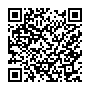 電子申請していただいても構いません。　　　URL：https://shinsei.pref.toyama.lg.jp/4BAJIs4q　●受付後、運営方法など詳細について確認させていただきます。施設名住所電話番号ＦＡＸ番号メールアドレス担当者氏名[役職　　　　　　　]開催希望日時※とやま親学び推進リーダーの活用は、６月からです。４、５月に希望される場合はご連絡ください。第１希望　　　　　　　年　　　月　　　日　（　　　）時　　分から　　　時　　分まで開催希望日時※とやま親学び推進リーダーの活用は、６月からです。４、５月に希望される場合はご連絡ください。第２希望　　　　　　　年　　　月　　　日　（　　　）時　　分から　　　時　　分まで予定参加人数（保護者数）　　　　　　　　　　　　　　　　　　　名備考(内容の希望等があれば)